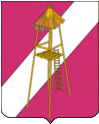 АДМИНИСТРАЦИЯ СЕРГИЕВСКОГО СЕЛЬСКОГО ПОСЕЛЕНИЯ КОРЕНОВСКОГО РАЙОНАПОСТАНОВЛЕНИЕ14 января 2020 года                                                                                  № 5ст. СергиевскаяО повышении должностных окладов работников муниципальных учреждений культуры Сергиевского сельского поселения Кореновского района	В целях реализации основных положений Указа Президента Российской Федерации от 7 мая 2012 года № 597 «О мероприятиях по реализации государственной социальной политики», совершенствования оплаты труда в учреждениях культуры  Сергиевского  сельского  поселения Кореновского района, совершенствования систем оплаты труда, обеспечивающих усиление материальной заинтересованности в повышении эффективности труда руководителей  муниципальных  бюджетных  учреждений  культуры,  администрация Сергиевского сельского поселения Кореновского райна п о с т а н о в л я е т:	1. Повысить с 1 января 2020 года на 3,8 процентов  размеры  минимальных  окладов (должностных окладов), ставок заработной платы отдельных  категорий  работников муниципальных учреждений культуры  Сергиевского  сельского  поселения  Кореновского  района, перешедших  на  отраслевые системы, установленные постановлением главы Сергиевского  сельского  поселения  Кореновского  района от 30  октября 2008  года № 81 «Об оплате труда работников муниципальных учреждений культуры  Сергиевского  сельского  поселения  Кореновского  района»,  работникам  муниципальных бюджетных учреждений Сергиевского  сельского  поселения Кореновского района,  оплата труда  которых увеличивается в соответствии с Федеральным законом от 28.12.2017 № 421-ФЗ «О внесении изменений в отдельные законодательные акты Российской Федерации в части повышения минимального размера оплаты труда до прожиточного минимума трудоспособного населения».2. Разместить настоящее постановление в информационно-телекоммуникационной сети Интернет на официальном сайте администрации Сергиевского сельского поселения Кореновского района и обнародовать в установленном порядке.            3.Контроль за выполнением настоящего постановления  оставляю  за  собой.4. Постановление вступает в силу со дня его обнародования и распространяется на правоотношения, возникшие с 1 января 2020 года.ГлаваСергиевского сельского  поселенияКореновского района                                                                        А.П. Мозговой